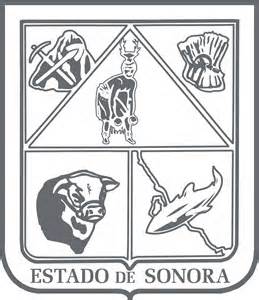                  GOBIERNO DEL ESTADO DE SONORA          	      05-DDO-P02-F01/REV.00            DESCRIPCIÓN DE PUESTO											ID: 1501-003OBJETIVOSupervisar y controlar el buen funcionamiento del Tribunal.RESPONSABILIDADESRELACIONESMEDIDORES DE EFICIENCIADATOS GENERALES DEL PERFILGrado de estudios	Grado de estudios requerido y deseable.	Requerido:  	Deseable:   ¿El puesto requiere alguna especialización académica?		Carrera:	 Licenciatura en Derecho	Área:	 Jurídica Fiscal, Administrativa, Laboral Burocrática¿El puesto requiere experiencia laboral?La experiencia laboral requerida.• Tiempo indeterminado en Licenciatura en Derecho ¿La ejecución del puesto requiere del conocimiento del inglés o algún otro idioma?Grado de dominio del idioma inglés¿La ejecución del puesto requiere del conocimiento de manejo de computadora?Nivel de conocimientos de computación.¿Qué nivel de habilidad de trato con personas requiere el puesto?Habilidad de trato con personas.¿Cuál es el nivel de la responsabilidad gerencial necesaria?Nivel de responsabilidad gerencial¿Cuál es el resultado esencial del puesto?El resultado esencial del puesto y el resultado secundario más importante.En primer lugar: 
En segundo lugar:  En relación al servicio a la comunidad y a los objetivos sociales y políticos del Gobierno del Estado, su puesto:Orientación del puesto.Manejo de personal requeridoNúmero de personas a cargo del titular del puestoRecursos financieros a su cargo(M = 000; MM = 000,000 de pesos anuales)¿Si maneja recursos financieros, su responsabilidad sobre ellos es?Tipo de responsabilidad sobre los recursos financieros que maneja.Tipo de Análisis PredominanteMarco de actuación y supervisión recibidaDATOS DE APROBACIÓNInformación provista por:                                                      Información aprobada por:DATOS GENERALESDATOS GENERALESDATOS GENERALESDATOS GENERALESTítulo actual del puesto funcional:Secretario General de Acuerdos Dependencia/Entidad:Tribunal de Justicia Administrativa     Área de adscripción:Sala Superior del Tribunal de Justicia AdministrativaReporta a:Magistrado PresidentePuestos que le reportan:Oficial de Partes, Secretario Escribiente, ArchivistaApoyar al Presidente del Tribunal en las tareas que le encomiende.Dar cuenta de las demandas que se reciban.Coordinar las sesiones del Pleno.Supervisar el debido funcionamiento de las áreas adscritas a Secretaría General.
Internas:
Internas:a) Con los representantes legales de las diversas dependencias, para atención general.b) Con los representantes de los ayuntamientos que acuden a requerir información.Externas:Externas:a) Abogados litigantes que acuden a solicitar alguna información.b) Diversos sindicatos que acuden con alguna problemática. Número de expedientes asignados a diversas ponencias. Número de sesiones que se llevan a cabo en tiempo y forma. Número de acuerdos publicados en listas.Sexo:Estado Civil:Edad:Entre 25 a 60 años. Nombre: Nombre:    Cargo:Secretario General de Acuerdos    Cargo:Magistrado Presidente